This Policy forms part of a set of documents and policies which relate to the safeguarding and welfare responsibilities of the School.PROPRIETOR’S STATEMENT OF INTENT FOR HEALTH AND SAFETY The overall responsibility for Health and Safety within the School lies with the Proprietor who will have due regard for the non-statutory advice published by DfE as:  https://www.gov.uk/government/publications/health-and-safety-advice-for-schools  Health and Safety: responsibilities and duties for Schools 2018.  The DFE Advice summarises the relevant health and safety laws referred to in the regulations.As a School, we attach the highest priority to ensuring that all the operations within the School environment, both educational and support, are delivered in a manner that is safe and healthy for all. The Proprietor is committed to safeguarding the welfare of everyone in our community in order that effective learning can take place. Day to day responsibility for the operation of health and safety at the School is vested with the Headmistress. The Proprietor will assist the Headmistress to implement and maintain this policy and will consider health and safety matters when assessing the budget. The Headmistress will ensure that the School adheres to the following framework for managing health and safety: the external fabric of the school, equipment and systems of work are to be surveyed and inspected regularly by qualified professionalstheir recommendations (together with other defects) are to be tabled at each of the monthly Health and Safety meetings and are to form the basis of the school’s routine maintenance programmes a competent person is to write a fire risk assessment which is to be updated every 3 years and more frequently if significant changes are made to the interior of buildings, or new buildings are bought or added. health and safety training is to be undertaken regularly including induction training for new staff. Importantlyall staff are to receive Paediatric First Aid training every 3 years All members of staff have an individual responsibility to take reasonable care of their own safety and that of pupils, parents, visitors and contractors (ISSR 319). Staff have a common-law duty to act as any prudent parent would do when in charge of pupils. Also, they have a duty to cooperate with the Headmistress and other members of the SMT in order to enable the Proprietor to comply with our health and safety duties. This includes reporting any risks or defects to the Headmistress. Separately the School has a policy in accordance with the Education (Independent School Standards) Regulations (ISSRs) and in particular in relation to the Part 3 obligations of the proprietor to make arrangements to safeguard and promote the welfare of pupils at the School by the implementation of a written risk assessment policy (ISSR 317) and the Part 8 obligations of those with leadership and management of the School to actively promote the wellbeing of pupils. All staff are briefed on where copies of this statement and supporting health and safety documents can be obtained. The information relevant to the pupils, parents and visitors is to be brought to their attention, as required. Name _______________________________________________________________ Signature ____________________________________________________________ Date: ________________________________________________________________ (The Proprietor)ORGANISATION Overall responsibility for health and safety rests with the Proprietor. But in order to manage the policy effectively it is necessary to share the many duties. The division is summarised below. THE PROPRIETORThe Proprietor must ensure that the School has a structure in place to manage health and safety effectively and which is integrated into general day-to-day management. In particular, he must ensure that: plans for continuous improvement in health and safety management are developed and reviewed regularlyall school activities are organised and have sufficient arrangements and resources to ensure that health and safety can be managed effectivelya clear written policy statement is created which promotes the correct attitude towards safety in staff and pupils responsibilities for health, safety and welfare are allocated to specific people and those persons are informed of their dutiesstaff have sufficient experience, knowledge and training to perform the tasks required of them clear procedures are created which assess the risk from hazards and produce safe systems of work sufficient funds are set aside with which to operate safe systems of workhealth and safety performance is constantly measured and reviewed ensures that the school premises and the accommodation and facilities provided therein are maintained to a standard such that, so far as is reasonably practicable, the health, safety and welfare of pupils are ensured.THE HEADMISTRESSThe Proprietor delegates the day to day responsibility for organising health and safety to the Headmistress. Her duties include ensuring that: she is fully committed to the Proprietor’s Statement of Intent for Health and Safety a clear written local Policy for Health and Safety is in place and reviewed annuallythe Policy is communicated adequately to all relevant personsappropriate information on significant risk activities is given to visitors and contractorsappropriate consultation arrangements are in place for staff and childrenall staff are provided with adequate information, instruction and training on health and safety issues including at inductionrisk assessments of the premises and working practices to be undertakensafe systems of work are in place as identified from risk assessmentsemergency procedures are in place equipment is inspected and tested in order to confirm it remains in a safe conditionrecords are kept of all relevant health and safety activities e.g. assessments, inspections, accidents, etc arrangements are in place to monitor premises and performance all accidents are investigated and any remedial actions required are implementedreporting to the Proprietor on the health and safety performance of the school take placeSCHOOL SECRETARY AND BURSARThey are responsible for policing the safety arrangements that have been put in place. Their duties include ensuring that: the necessary health and safety policies and assessment are in place and that they are relevant, understood and annually reviewedco-ordinating the inspections and performance monitoring processprovision is made for the inspection and maintenance of work equipment throughout the schoolrecords are maintained of all health and safety activities including management the Headmistress is advised of situations or activities which are potentially hazardous to the health and safety of staff, children and visitorsstaff are adequately instructed in safety and welfare matters about their specific workplace and the school generallyany other functions are carried out, devolved to them by the Headmistress or ProprietorALL STAFFAll staff have individual legal responsibilities to take reasonable care for the health and safety of themselves and for others who may be affected by their acts or omissions. Staff must: comply with the School’s Health and Safety Policy and procedures at all times – in particular procedures for fire, first aid and other emergenciesco-operate with the School management in complying with relevant health and safety lawuse all work equipment and substances in accordance with instruction, training and information receivedreport to their immediate line manager any hazardous situations and defects in equipment found in their workplaces report all incidents in line with current incident reporting procedureact in accordance with any specific health and safety training receivedinform the Headmistress of what they consider to be shortcomings in the school’s health and safety arrangements exercise good standards of housekeeping and cleanlinessChildrenChildren, allowing for their age and aptitude, are expected to: exercise personal responsibility for the health and safety of themselves and othersobserve all the health and safety rules of the school and in particular the instructions of staff given in an emergencyuse and not wilfully misuse, neglect or interfere with things provided for their health and safetyPROCEDURES AND ARRANGEMENTS The Proprietor is fully committed to promoting the safety and welfare of our community to facilitate effective education in a secure environment. His highest priority lies in ensuring that all the operations within the school environment, both educational and support, are delivered in a safe manner that complies fully not just with the law but also with best practice. ISSR regulations require Schools to have a risk assessment policy and the School has always evaluated risk as part of its Health and Safety Policy and now formally states for regulatory purposes that the Risk Assessment policy is documented below. Risks are inherent in everyday life. They need to be identified and systems adopted to minimise them. Occupational Health and Stress. The School recognises that its duty of care extends to mental health as well as physical health at work. It is committed to providing a supportive working environment that maintains and promotes the health and well -being of all staff. The School is committed to implementing  staff wellbeing practices which includes improving the organisational environment through effective and sensitive management including training and providing information, enabling individuals to cope successfully with the demands and pressures of work, and providing support for employees whose health and well-being are affected by stress. We have a member of the teaching staff who has additional responsibility for staff wellbeing.RISK ASSESSMENT POLICYThis policy is drawn up and implemented in accordance with Independent School Standards Regulations (ISSR 2014)  and in particular in relation to the Part 3 obligations of the proprietor to make arrangements to safeguard and promote the welfare of pupils at the School by the implementation of a written risk assessment policy and the Part 8 obligations of those with leadership and management of the School to actively promote the wellbeing of pupils. WHAT IS A RISK ASSESSMENT? A risk assessment is simply a tool for conducting a formal examination of the harm or hazard to people (or an organisation) that could result from a particular activity or situation. Some definitions: a hazard is something with the potential to cause harm (e.g. fire)a risk is an evaluation of the probability (or likelihood) of the hazard occurring (e.g. a chip pan will catch fire if left unattended). All the hazards in School are deemed to be LOW and for simplicity the template used for the risk assessments identifies level of riskrisk control measures are the measures and procedures that are put in place in order to minimise the consequences of unfettered risk (e.g. staff training, clear work procedures, heat detectors, fire alarms, fire practices etc)Accidents and injuries can ruin lives, damage reputations and cost money. Apart from being a legal requirement, risk assessments therefore make good sense, focusing on prevention, rather than reacting when things go wrong. Simple measures can be very effective and inexpensive. Risk assessments are reviewed and updated annually. All staff and children receive appropriate training. A “library” of risk assessments is maintained by the Deputy Head, copies are also available for staff to refer to and use for themselves. POLICIES LINKED TO RISK ASSESSMENTS There are numerous activities carried out which require a separate policy and/or risk assessment. The most important of these covers: Fire Safety Policy. The School acknowledges that despite risk management measures it cannot be assumed that fire will never break out. Systems are in place to deal with this eventuality and these will be regularly scrutinised and records kept to ensure that they are adequate, most notably, regular fire evacuation drills. Inspections of the means of escape, identification of any fire risk and maintenance of fire warning systems and fire-fighting equipment will take place regularly and to ensure that appropriate precautions are in place. Records of the testing of fire detection and warning equipment is also kept. All employees shall be given suitable instruction in basic fire prevention measures. Employees should report any concerns they have about fire hazards etc. to the Headmistress so that the School can take the appropriate measures to eliminate the problem. The School will ensure that housekeeping standards are such as to minimise the risk and development of fire. Effective security precautions shall be taken to minimise the risk of arson both within buildings and on the grounds of every site. Please also refer to the School’s Fire Evacuation Procedures. Educational Visits Policy. The School has a policy for educational visits and trips which includes a risk assessment template and the adult/child ratios. First Aid Policy and Medicines Procedure. The School has a first aid policy for first aid and all other treatments and procedures for children and staff. Supplies of first aid material will be held in every classroom and at various other locations throughout the School. They will be prominently marked and all staff will be advised of their position. The contents of the first aid boxes will be checked regularly and any deficiencies made good without delay. Accidents and Incidents are recorded and passed to the School Secretary for collation. The School Secretary or Bursar is responsible for reporting any notifiable accident that occurs on school premises to a pupil, member of staff, parent, visitor or contractor to the HSE in accordance with the Reporting of Injuries Diseases and Dangerous Occurrence Regulations 2013(RIDDOR). Additionally, all staff receive Paediatric First Aid training from a recognised provider every 3 years to enable effective treatment to be given and the burden to be shared. A record will be made of each occasion any member of staff, any pupil or any other person receives first aid treatment either on the School premises or as part of a School-related activity. The Headmistress and the Proprietor will receive information about all major accidents and investigate them to determine the correct course of action to reduce the risk of the accident happening again. Site Security Policy. The Headmistress is to monitor the School’s Visitors and Site Security Policies to ensure they continue to safeguard staff, children, parents/carers and visitors as much as reasonably practical. Online Safety and Acceptable User Policy. The focus of the School’s policy is to ensure that every pupil leaves understanding the risks that exist in both the real and the electronic worlds, and on sensible precautions that should be taken. RISK ASSESSMENTSRisk assessments are also needed for other areas including the following: EDUCATIONALThe following educational subjects require assessments and should be completed:Outdoor areasFire exit stairsPROCEDURALThere are a number of procedural activities, which require assessments and should be completed:Use of gardenMovement around the School Fire Risk Assessment. A risk assessment for every room, stairs, corridor and emergency exit in the School is required to ensure the School provides a safe fire environment. Cleaners. A similar assessment is necessary for the cleaners and cleaning equipment in the School and is the responsibility of the Proprietor. Handling and Storage of Chemicals and Harmful Substances. An assessment so that all persons on the premises are aware of how to handle and store chemicals and harmful substances and how they are kept away from the children.Maintenance, Contractors & Hirers. The Proprietor will seek to ensure that hirers, contractors and others who use the School premises conduct themselves and carry out their operations in such a manner that all statutory and advisory safety requirements are met at all times. All contractors who work on the School premises are required to ensure safe working practices by their own employees under the provisions of the Health and Safety at Work, etc. Act 1974 and must pay due regard to the safety of all persons using the premises in accordance with Sections 3-4 of the Health and Safety at Work, etc. Act 1974. Equipment. Risk assessments and training are needed for every tool and item of equipment, as well as for manual handling, slips and trips, working at height, asbestos, control of contractors on site, electricity, gas, water and the control of substances hazardous to health (COSHH). The Proprietor is responsible for the health and safety of the Maintenance Team. Computer Screens Risk Assessment. Risk assessments are required for the display screen equipment and cables used by those staff (primarily office-based) who spend the majority of their working day in front of a screen. The Headmistress is responsible for informing staff, conducting individual assessments and evaluating requests for equipment and alterations to working conditions. The School will, in consultation with staff carry out an assessment of each workstation, taking into account the DSE, the furniture, the working environment and the worker and take all necessary measures to remedy any risks found as a result of the assessment. The School will advise existing employees, and all persons applying for work with DSE, of the risks to health and how these are to be avoided. Slips and Trips. The School has a duty of care to protect people in the workplace from slips trips and falls which are the most common reasons for injury in the workplace. The basic guidelines listed in the Slips and Trips Risk Assessment are to be observed by staff and the Headmistress and Proprietor must relate concerns which they identify daily when locking up and opening the School’s buildings. Pregnancy. The School acknowledges that pregnant members of staff may need adjustments to their working environment if a significant health and safety risk is identified which goes beyond the normal level of risk found outside the workplace. Options include temporarily adjusting working conditions and/or working hours; or if that is not possible offering suitable alternative work; or if that is not possible suspending the teacher from work on paid leave for as long as necessary to protect her health and safety, and that of her child. The School’s routine risk assessments have not identified risks particular to pregnant mothers and the onus is placed on them to approach the Headmistress if they encounter a hazard which should be investigated. Lone Working. On occasions when it is necessary for staff to work alone in areas of the School that have been vacated after normal working hours, they must take particular care to avoid undertaking hazardous work tasks and to remain alert in the unlikely event of confronting an intruder. All staff working alone must make themselves aware of how to summon help if necessary and are strongly advised to carry a mobile phone with them at all times. Manual Handling. Statistics show that manual handling is one of the most common causes of absence through injury at the workplace. More than one third of lost time accidents are caused in this way. These injuries may often have long-term effects. This policy is intended to reduce the risk of manual handling injuries and to provide guidance on the measures that should be taken to ensure safe lifting and carrying at the workplace. The School will ensure that operations which involve manual handling are eliminated, so far as is reasonably practicable. Suitable information and training will be provided to persons who are required to carry out manual handling activities. Refresher training will also be given at reasonable intervals. School Trips. Sensible management of risk does not mean that a separate written risk assessment is required for every activity. Schools are advised to adopt a common sense and proportionate approach, remembering that risk assessment and risk management are tools to enable children to undertake activities safely, and not prevent activities from taking place. Sensible risk management cannot remove risk altogether, but it should avoid needless or unhelpful paperwork.  See the ‘Educational Trips’ policy. Safeguarding and Child Protection. The School’s safeguarding and child protection policies and training for all staff form the core of our child protection risk management. Safer recruitment policies and procedures ensure that the school is not exposed to the risk of employing staff who are barred from working with children and are not allowed to work in the UK. Everyone in our community receives regular child protection training and the School manages this risk to an acceptable level. The Headmistress is responsible for ensuring the School complies with Keeping Children Safe in Education requirements. CONDUCTING A RISK ASSESSMENT The School uses a generic risk assessment form and as the School endeavours not to carry out any high-risk activity. Activities involving pupils are normally LOW risk. Pupils are always given a safety briefing before participating in all activities, and are expected to wear protective equipment, if required, and to follow instructions. Specialist Support for Risk Assessments The Proprietor arranges for specialist contractors to carry out the following inspections and safety checks in support of the School’s written risk assessments. Records are maintained. Fire Safety. An audit is conducted by an independent advisor every 3 years to support the Fire Safety Policy and risk assessmentGas Safety. In accordance with The Gas Safety (Installation and Use) Regulations 1998, it is the duty of every employer to ensure that any gas appliance, installation pipework or flue installed at any place of work under his control is maintained in a safe condition so as to prevent risk of injury to any person The School boilers for the heating and hot water systems are inspected and serviced annually as part of the Insurance requirementsElectrical Safety- Visual checks of electrical equipment are conducted annually as part of the PAT testingCOSHH. A contractor is engaged every 3 years to review the COSHH hazard and data sheets, storage arrangements and safety measures including first aid provisionWhen work is carried out The School will, in consultation with the maintenance staff and their representatives: Carry out an assessment of any remedial or repair work required for the premises and grounds and task specific staff, whether internal or external, to carry out this work. Avoid work at heights or with live electrical equipment wherever possible. Avoid manual handling wherever possible. Cordon off work areas to restrict unauthorised entry wherever possible. Carry out an assessment of how the machinery should be isolated to enable maintenance work to be carried out safely including when guards have been removed. Take appropriate measures for the protection of any person carrying out maintenance operations which the assessment has shown to involve risk to health or safety. Provide any training and personal protective equipment that might be necessary for staff in all areas of the School to operate equipment safely. Ensure that employees are aware of the reporting procedures, so that a responsible person is informed of any problems as soon as they arise, and remedial action can be taken.REVIEWSAll risk assessments are reviewed annually and submitted to the Headmistress for approval.  However, all staff are asked to monitor activities regularly and recommend possible improvements immediately. All incidents are to be investigated in order to learn any lessons that might prevent a recurrence and relevant risk assessments are to be amended appropriately, if required. This Health and Safety Policy incl. Risk Assessments is reviewed annually and approved by the Headmistress.APPENDIX 1Daily Risk Assessment/H&S Check for Classrooms              Class………Daily Risk Assessment/H&S Check for Communal and Outdoor AreasAPPENDIX 2BROADHURST SCHOOL RISK ASSESSMENT FORM SAMPLE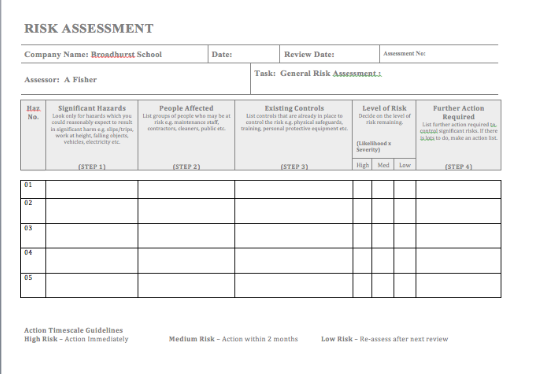 HEALTH AND SAFETY Inc. RISK ASSESSMENT POLICYDateReview DateHeadmistressProprietorNovember 2020November 2021Zoe Sylvester Brian BerkeryHeadmistress:Date:Week beginning …………………………………………………....MonTue WedThursFriFire Safety check –Doors / Fire Exits clearHealth and Hygiene checks –Table surfaces / equipment clean  Liquid soap & paper towels replenishedBins clearFirst Aid Boxes in PlaceHazards checked-Flooring and rugs level and secureToys/resources – safe and in working order (not broken or harmful)Sink corner guards presentEquipment checks-Plug sockets safecables secure Screens secureItems locked away / secured-Cupboards closed and secureEquipment i.e. adult scissors/staple gun etc. secure out of child’s reachBasic cleaning supplies (Dettol spray, washing up liquid, Milton) secure inside top sink cupboards out of child’s reachFor any Emergencies please contact the School OfficeFor any Emergencies please contact the School OfficeFor any Emergencies please contact the School OfficeFor any Emergencies please contact the School OfficeFor any Emergencies please contact the School OfficeFor any Emergencies please contact the School OfficeFor any Emergencies please contact the School OfficeWeek beginning ……………………………………………………………………………………………MonTue Wed ThursFri Health and Hygiene Checks - BathroomsToilet and sink areas checkedFirst aid boxes presentFirst Aid box contents check each FRIDAYFire SafetyCOSHH items (Fire Extinguishers) present and secured on each floorFire Exits clearCommon AreasCorridors clearStep ladders put awayAssessment Room clear and items on shelving secureOutdoor ChecksExternal fire escape: stairwell and exits checked and clearLaundry cupboard door inside passage closed and secureOutdoor Checks-Garden Set Up StaffCondition of toys safe and in working order (not broken or harmful)Inside toy store cupboards clear, safe and securely closedChecks-KENITHOutdoorFire doors secure and locks working, including front entrance and side gateAnimal faeces clearedBoundaries secured i.e. sheds, gates, fencesSurrounding trees, overhanging branches checkedClimbing frames, outdoor play equipment checkedHazardous equipment (cleaning, gardening) locked awayfront and back surfaces sweptSide gate and front driveway fire escape kept clear of buggies, scootersIndoorStairways checked and swept as necessaryRugs securely laid down on wet weather daysCheck- KENITHLadders – once a week, on a MondayFor any Emergencies please contact the School OfficeFor any Emergencies please contact the School OfficeFor any Emergencies please contact the School OfficeFor any Emergencies please contact the School OfficeFor any Emergencies please contact the School OfficeFor any Emergencies please contact the School Office